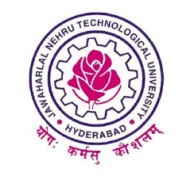 JAWAHARLAL NEHRU TECHNOLOGICAL UNIVERSITY HYDERABADCollege of Engineering, JagtialDr. N.S. Dileep							         Date: 21.12.2017	Prof. of Phy. Education &Secretary (ICGS), JNTUH Sports Council,Kukatpally, Hyderabad.ToThe Principal,Constituent & affiliated Colleges,JNTUH  Hyderabad.Sir,       Sub: I Submit the following JNTUH (IUT) team selections be held as per the dates given below-Reg.      The Participants are requested to bring the following documents.10 Class mark Memo (Xerox) duly signed by the principal of the college.Intermediate marks memo (Xerox) duly signed by the principal of the college.College I D Card.Eligibility form duly signed by the principal of the college.University will not provide any equipment you are requested to bring your own equipment.Yours sincerely,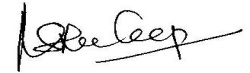             		(Dr.N.S.Dileep)JAWAHARLAL NEHRU TECHNOLOGICAL UNIVERSITY HYDERABADCollege of Engineering, JagtialDr. N.S. DileepProf. of Phy. Education &Secretary (ICGS), JNTUH Sports Council,Kukatpally, Hyderabad.                         Date: 17/12/2017.ToThe Principal,MLR ITHyderabadSir,       Sub: Request for deputation of  PD from your College -Reg. 	I am pleased to inform you that the Mr. Srinivas Physical Director from your college has appointed as Manager to JNTUH IUT Foot Ball (Men) team to participate in South Zone Inter University Tournaments will be held at Calicut University from 20th to 27th, Dec, 2017. And I request you to kindly depute him and advise him to take the Charge.  Thanking you sirYours sincerely,            (Dr.N.S.Dileep)Sl No.EventSectionDate of the SelectionsReporting TimeVenueContact Person1GymnasticsM&W30.12.201709.00amHakeempet Sports School, Hyderabad.Adhithya Varma94409661972MalkhambMen30.12.201709.00amHakeempet Sports School, Hyderabad.Adhithya Varma94409661973Soft BallM&W05.01.201811.00amJNTUH College of Engineering, Jagtial.G.Mahendhar Reddy994848484991825013174Kho-KhoMen08.01.201810.00amCMR Technical Campus. Kandlakoya, Medchal.Yugendhar Reddy986656442277802203445HockeyMen10.01.201811.00amCMR Campus,Kandlakoya, Medchal.G.Mahendhar Reddy99484848499182501317